АДМИНИСТРАЦИЯ ГОРОДСКОГО ПОСЕЛЕНИЯ ЛЯНТОРПОСТАНОВЛЕНИЕ - проектО порядке предоставления субсидийна возмещение недополученныхдоходов в связи со снижением доли оплаты гражданза коммунальные услуги от утверждённого тарифаорганизациям, предоставляющим населению городскогопоселения Лянтор коммунальные услугиВ соответствии со ст. 78 Бюджетного кодекса Российской Федерации, Федеральным законом от 06.10.2003 № 131-ФЗ «Об общих принципах организации местного самоуправления в Российской Федерации», Постановлением Правительства Российской Федерации от 06.09.2016 № 887 «Об общих требованиях к нормативным правовым актам, муниципальным правовым актам, регулирующим предоставление субсидий юридическим лицам (за исключением субсидий государственным (муниципальным) учреждениям), индивидуальным предпринимателям, а также физическим лицам - производителям товаров, работ, услуг», статьёй 32 Устава городского поселения Лянтор:Утвердить порядок предоставления субсидий на возмещение недополученных доходов в связи со снижением доли оплаты граждан за коммунальные услуги от утверждённого тарифа организациям, предоставляющим населению городского поселения Лянтор коммунальные услуги согласно приложению к настоящему постановлению. Признать утратившими силу постановления Администрации городского поселения Лянтор:- от 29.05.2013 № 246 «Об утверждении порядка предоставления субсидий на возмещение недополученных доходов, возникающих в связи со снижением доли оплаты граждан за коммунальные услуги от утверждённого тарифа организациям, предоставляющим населению городского поселения Лянтор коммунальные услуги»;- от 25.11.2013 № 598 «О внесении изменений в постановление Администрации городского поселения Лянтор от 29.05.2013 № 246 «Об утверждении порядка предоставления субсидий на возмещение недополученных доходов, возникающих в связи со снижением доли оплаты граждан за коммунальные услуги от утверждённого тарифа организациям, предоставляющим населению городского поселения Лянтор коммунальные услуги»;- от 24.03.2014 № 217 «О внесении изменений в постановление Администрации городского поселения Лянтор от 29.05.2013 № 246»;- от 08.06.2015 № 365 «О внесении изменений в постановление Администрации городского поселения Лянтор от 29.05.2013 № 246»;- от 25.10.2016 № 943 «О внесении изменений в постановление Администрации городского поселения Лянтор от 29.05.2013 № 246».3. Обнародовать настоящее постановление и разместить на официальном сайте Администрации городского поселения Лянтор.4. Настоящее постановление вступает в силу после его обнародования и распространяется на правоотношения, возникшие с 01.06.2017.5. Контроль за выполнением постановления возложить на заместителя Главы муниципального образования - начальника управления экономики Жестовского С.П.Глава города 									С.А. МахиняПриложение к постановлению Администрации городского поселения Лянтор от «__» _______ 2017 года № ____Порядокпредоставления субсидий  на возмещение недополученных доходов в связи со снижением доли оплаты граждан за коммунальные услуги от утверждённого тарифа организациям, предоставляющим населению городского поселения Лянтор коммунальные услуги1. Общие положения1.1. Настоящий Порядок предоставления субсидий на возмещение недополученных доходов в связи со снижением доли оплаты граждан за коммунальные услуги от утверждённого тарифа организациям, предоставляющим населению городского поселения Лянтор коммунальные услуги (далее – порядок) разработан в соответствии с Бюджетным кодексом Российской Федерации, Федеральным законом от 06.10.2003 № 131-ФЗ «Об общих принципах организации местного самоуправления в Российской Федерации», Постановлением Правительства Российской Федерации от 06.09.2016 № 887 «Об общих требованиях к нормативным правовым актам, муниципальным правовым актам, регулирующим предоставление субсидий юридическим лицам (за исключением субсидий государственным (муниципальным) учреждениям), индивидуальным предпринимателям, а также физическим лицам - производителям товаров, работ, услуг», Уставом городского поселения Лянтор.1.2. Настоящий Порядок предусматривает общие положения о предоставлении субсидий (далее – субсидия) юридическим лицам (за исключением государственных (муниципальных) учреждений), индивидуальным предпринимателям, физическим лицам - производителям товаров, работ, услуг, имеющим право на получение субсидий, определяет условия и порядок предоставления данных субсидий, требования к отчетности, требования об осуществлении контроля за соблюдением условий, целей и порядка предоставления субсидий и ответственности за их нарушение.1.3. Основные понятия, используемые в настоящем порядке:1.3.1. Субсидия - средства, предоставляемые из бюджета городского поселения Лянтор получателю субсидий на безвозмездной и безвозвратной основе в целях возмещения недополученных доходов, связанных со снижением доли оплаты граждан за коммунальные услуги от утверждённого тарифа организациям, предоставляющим населению городского поселения Лянтор коммунальные услуги.1.3.2. Получатели субсидии - юридические лица (за исключением государственных (муниципальных) учреждений), индивидуальные предприниматели, а также физические лица - производители товаров, работ, услуг, оказывающие коммунальные услуги населению на территории городского поселения Лянтор.1.4. Субсидия предоставляется в целях возмещения недополученных доходов, связанных со снижением доли оплаты граждан за коммунальные услуги от утверждённого тарифа организациям, предоставляющим населению городского поселения Лянтор коммунальные услуги в пределах средств, предусмотренных на эти цели в бюджете городского поселения Лянтор на соответствующий финансовый год, носит целевой характер и не может быть использована на другие цели.1.5. Главным распорядителем средств бюджета городского поселения Лянтор, осуществляющим предоставление субсидии является Администрация.1.6. Уполномоченным органом Администрации по рассмотрению документов для предоставления субсидий, подготовке проекта постановления о предоставлении субсидии, определению размера субсидии (в пределах бюджетных ассигнований, предусмотренных сводной бюджетной росписью и лимитами бюджетных обязательств), заключению соглашения о предоставлении субсидии, а также осуществлению контроля за соблюдением требований настоящего порядка является управление экономики (далее – Управление).1.7. Получатель субсидии определяется в соответствии с решением о бюджете городского поселения Лянтор.Условия и порядок предоставления субсидии Для получения субсидии получатели, указанные в пункте 1.3.2 настоящего порядка, представляют в Администрацию следующие документы:а) заявление в письменной форме на имя Главы города о предоставлении субсидии согласно Приложению 1 к настоящему порядку;б) расчёт суммы субсидии, рассчитанный по формуле, указанной в пункте 2.8. настоящего Порядка и подписанный руководителем организации по форме согласно приложению 2 к порядку;в) документ, подтверждающий полномочия лица на осуществление деятельности от имени организации;г) копия учётной политики, заверенная главным бухгалтером.д) справка территориального органа Федеральной налоговой службы, подписанная ее руководителем (иным уполномоченным лицом), подтверждающая отсутствие сведений о прекращении деятельности Получателя субсидии, а также содержащая сведения о том, что Получатель находится (не находится) в процессе реорганизации или ликвидации, имеет (не имеет) ограничений на осуществление хозяйственной деятельности, что в отношении Получателя субсидии возбуждено (не возбуждено) производство по делу о несостоятельности (банкротстве).е) справка территориального органа Федеральной налоговой службы, подписанная ее руководителем (иным уполномоченным лицом), по состоянию на первое число месяца, предшествующего месяцу, в котором планируется заключение Соглашения о предоставлении субсидии, подтверждающая отсутствие у Получателя субсидии задолженности по уплате налогов, сборов и иных обязательных платежей в бюджеты бюджетной системы Российской Федерации, срок исполнения по которым наступил в соответствии с законодательством Российской Федерации.ж) справка, выданная Получателем субсидии, подтверждающая отсутствие у него на первое число месяца, предшествующего месяцу, в котором планируется заключение Соглашение о предоставлении Субсидии, просроченной задолженности по субсидиям, бюджетным инвестициям и иным средствам, предоставленным из бюджета городского поселения Лянтор в соответствии с муниципальными правовыми актами (договорами (соглашениями) о предоставлении субсидий, бюджетных инвестиций). Указанные в пункте 2.1 настоящего порядка документы должны соответствовать следующим требованиям:Содержание достоверных сведений, представленных в документах.2.3. Заявление о предоставлении субсидии считается принятым с даты поступления полного пакета документов, указанного в пункте 2.1 настоящего порядка.2.4. По результатам рассмотрения пакета документов, установленных пунктом 2.1 настоящего порядка, Управление обеспечивает принятие решения о предоставлении субсидии или об отказе в предоставлении субсидии.2.5. Решение о предоставлении субсидии принимается в течение 15 рабочих дней со дня подачи получателем документов, указанных в пункте 2.1 настоящего порядка, при соблюдении условий настоящего порядка и оформляется постановлением Администрации городского поселения Лянтор о предоставлении субсидии.2.6. В случае принятия решения об отказе в предоставлении субсидии Управление обеспечивает направление получателю мотивированного отказа в предоставлении субсидии в течение 5 рабочих дней со дня принятия такого решения. 2.7. Основаниями для отказа получателю в предоставлении субсидии являются:- несоответствие представленных получателем документов требованиям, определенным пунктом 2.2 настоящего порядка, или непредставление (предоставление не в полном объеме) указанных документов;- отсутствие в бюджете городского поселения Лянтор лимитов для предоставления субсидии.2.8. Размер субсидии, предоставляемой в целях возмещения недополученных доходов, рассчитывается в следующем порядке, по формуле: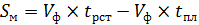 где:  – размер субсидии за календарный месяц (рублей);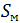   – объём фактически отпущенных услуг за месяц, подтверждаемый актами расчётно-кассового центра (куб. м);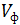  - тариф, установленный уполномоченным органом Ханты-Мансийского автономного округа – Югры на соответствующий период (руб./куб м.);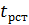   -  тариф, не обеспечивающий возмещение издержек за услуги  водоснабжения и водоотведения, предоставляемые населению на территории городского поселения Лянтор в соответствующем месяце  (руб./куб м.);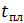 м - месяц, за который предоставляется субсидия.В целях расчёта планового объёма субсидии на весь период действия соглашения о предоставлении субсидии и формирования финансового плана объём субсидии определяется как сумма субсидии за все календарные месяцы финансового года в пределах лимитов бюджетных обязательств.2.9. Подготовку проекта постановления о предоставлении субсидии, его согласование и принятие обеспечивает Управление.2.10. В течение 10 рабочих дней со дня вступления в силу постановления Администрации о предоставлении субсидии оформляется соглашение между Администрацией и получателем субсидии о предоставлении субсидии 
(далее - соглашение).2.11. Соглашение заключается на текущий финансовый год в пределах установленных лимитов бюджетных обязательств в соответствии с типовой формой, утвержденной постановлением Администрации городского поселения Лянтор, для соответствующего вида субсидии.2.12. Соглашение должно содержать:2.12.1. Цели, условия, срок соглашения о предоставлении субсидии, размер субсидии и условия о целевом использовании.2.12.2. Порядок предоставления отчетности о результатах выполнения получателем субсидии условий, предусмотренных соглашением.2.12.3. Порядок перечисления субсидий.2.12.4. Согласие получателя субсидии (за исключением государственных (муниципальных) унитарных предприятий, хозяйственных товариществ и обществ с участием публично-правовых образований в их уставных (складочных) капиталах, а также коммерческих организаций с участием таких товариществ и обществ в их уставных (складочных) капиталах) на осуществление главным распорядителем бюджетных средств, предоставившим субсидию, и органом муниципального финансового контроля проверок соблюдения получателем субсидии условий, целей и порядка её предоставления.2.12.5. Обязанности получателей субсидии вести раздельный учет доходов и расходов и отражать полученные суммы субсидий в бухгалтерском учете в порядке, установленном законодательством Российской Федерации.2.12.6. Условие о запрете приобретения получателем субсидии-юридическим лицом за счет полученных средств иностранной валюты, за исключением операций, осуществляемых в соответствии с валютным законодательством Российской Федерации при закупке (поставке) высокотехнологичного импортного оборудования, сырья и комплектующих изделий, а также связанных с достижением целей предоставления этих средств иных операций, определенных нормативными правовыми актами, муниципальными правовыми актами, регулирующими предоставление субсидий указанным юридическим лицам.2.12.7. Ответственность за несоблюдение сторонами условий соглашения.2.12.8. Порядок возврата субсидий в соответствующий бюджет в случае нарушения условий, установленных при их предоставлении.2.13. Требования, которым должны соответствовать получатели субсидии на первое число месяца, предшествующего месяцу, в котором планируется заключение соглашения:- у получателей субсидий должна отсутствовать неисполненная обязанность по уплате налогов, сборов, страховых взносов, пеней, штрафов, процентов, подлежащих уплате в соответствии с законодательством Российской Федерации о налогах и сборах;- у получателей субсидий должна отсутствовать просроченная задолженность по возврату в бюджет городского поселения Лянтор субсидий, бюджетных инвестиций, предоставленных в том числе в соответствии с иными правовыми актами, и иная просроченная задолженность перед бюджетом городского поселения Лянтор;- получатели субсидий - юридические лица не должны находиться в процессе реорганизации, ликвидации, банкротства, а получатели субсидий – индивидуальные предприниматели не должны прекратить деятельность в качестве индивидуального предпринимателя;- получатели субсидий не должны являться иностранными юридическими лицами, а также российскими юридическими лицами, в уставном (складочном) капитале которых доля участия иностранных юридических лиц, местом регистрации которых является государство или территория, включенные в утверждаемый Министерством финансов Российской Федерации перечень государств и территорий, предоставляющих льготный налоговый режим налогообложения и (или) не предусматривающих раскрытия и предоставления информации при проведении финансовых операций (офшорные зоны) в отношении таких юридических лиц, в совокупности превышает 50 процентов;- получатели субсидий не должны получать средства из бюджета городского поселения Лянтор на основании иных муниципальных правовых актов на цели, указанные в пункте 1.4 настоящего порядка;2.15. Администрация имеет право установить показатели результативности в соглашении о предоставлении субсидии.2.16. Ответственность получателя субсидии за недостижение показателей результативности устанавливается в соглашении.2.17. Перечисление субсидии осуществляется не чаще одного раза в месяц не позднее десятого рабочего дня после принятия Администрацией документов, указанных в пунктах 2.18, 2.18.1 настоящего порядка.2.18. При условии оплаты субсидии на возмещение недополученных доходов в связи со снижением доли оплаты граждан за коммунальные услуги от утверждённого тарифа организациям, предоставляющим населению городского поселения Лянтор коммунальные услуги, получатель субсидии ежемесячно не позднее 15 числа месяца, следующего за отчётным месяцем, предоставляет в Управление на рассмотрение и согласование документы, подтверждающие фактический размер затрат:а) расчёт фактической суммы субсидии, рассчитанный по формуле, указанной в пункте 2.8 настоящего Порядка, подписанный руководителем организации;б) копии актов о приёмке оказанных услуг между получателем субсидии и расчётно-кассовым центром.2.18.1. Для получения субсидии за декабрь текущего года получатель субсидии дополнительно в срок до 02 декабря текущего года представляет   в Управление предварительный расчет расходов с пометкой «предварительный расчёт», на основании которого производится перечисление субсидии. В срок не позднее 15 февраля после окончания года получатель субсидии представляет в Управление документы, указанные в пункте 2.18 настоящего Порядка.Управление проверяет и согласовывает представленные документы   для перечисления субсидии в целях возмещения недополученных доходов.В случае если величина перечисленной субсидии за декабрь превышает величину рассчитанной субсидии, получатель субсидии обязан возвратить часть полученной субсидии в размере такого превышения в течение десяти рабочих дней с момента получения письменного уведомления, направленного в его адрес Управлением. При этом письменное уведомление о необходимости возврата всей или части субсидии считается надлежаще отправленным, если оно вручено лично руководителю получателя субсидии либо уполномоченному представителю получателя субсидии, или направлено почтовым отправлением на адрес получателя субсидии, указанный в Соглашении.2.19. Субсидия подлежит перечислению на отдельный банковский счет, открытый получателю субсидии в учреждениях Центрального банка Российской Федерации или кредитных организациях.2.20. Получатель субсидии до подписания сторонами соглашения предоставляет в Администрацию информацию о банковском счете с указанием его реквизитов.2.21. Субсидия может быть расходована получателем субсидии только на возмещение недополученных доходов в связи со снижением доли оплаты граждан за коммунальные услуги от утверждённого тарифа.2.22. Основаниями для отказа в перечислении субсидии являются:- представление не в полном объеме документов, указанных в пунктах 2.18, 2.18.1 настоящего порядка;- предъявление к оплате размера субсидии, превышающего сумму, предусмотренную соглашением;- недостоверность предоставленной информации.2.23. После получения мотивированного отказа в перечислении субсидии получатель субсидии устраняет замечания и повторно, но не позднее 3 рабочих дней, направляет в Управление, указанные в пунктах 2.18, 2.18.1 настоящего порядка. 2.24. За полноту и достоверность предоставленной информации ответственность несет получатель субсидии.Требования к отчетности3.1. Получатель субсидии предоставляет в Администрацию отчетные документы в порядке, в сроки и в форме, предусмотренных соглашением о предоставлении субсидии.3.2. За полноту и достоверность предоставленной отчетности ответственность несет получатель субсидии.4. Требования об осуществлении контроля за соблюдением условий, целей и порядка предоставления субсидий и ответственности за их нарушение4.1. Администрация и орган муниципального финансового контроля осуществляют обязательную проверку соблюдения условий, целей и порядка предоставления субсидий получателями субсидий.4.2. Субсидия подлежит возврату в бюджет городского поселения Лянтор:4.2.1. В случае нарушения получателем субсидии условий, установленных при её предоставлении, выявленного по фактам проверок, проведенных Администрацией и уполномоченным органом муниципального финансового контроля.Факт нарушения условий, установленных при предоставлении субсидии, устанавливается актом проверки.4.2.2. В случае недостижения показателей результативности, указанных в пункте 2.15 раздела 2 настоящего порядка.4.3. В случаях выявления нарушений получателем субсидии условий, установленных при ее предоставлении субсидии, либо в случаях недостижения показателей результативности, указанных в пункте 2.15 настоящего порядка орган, осуществляющий контроль за целевым использованием бюджетных средств, направляет не позднее, чем в десятидневный срок со дня установления данного факта получателю субсидии требование о возврате субсидии в бюджет городского поселения Лянтор.4.4. Получатель субсидии в течение 10 рабочих дней со дня получения требования о возврате субсидии обязан произвести возврат суммы субсидии, указанной в требовании. Вся сумма субсидии, использованная не по целевому назначению, подлежит возврату в бюджет городского поселения по коду доходов в течение 10  дней с момента получения уведомления и акта проверки.4.5. В случае отказа в возврате субсидии либо невозврата субсидии в течение установленного срока Администрация в течение 10 рабочих дней с даты истечения срока для возврата средств субсидии в бюджет городского поселения Лянтор принимает меры к их взысканию в судебном порядке.4.6. В случае недостижения показателей результативности, установленных в соглашении согласно пункту 2.15 раздела 2 настоящего порядка, к получателю субсидии применяются штрафные санкции, предусмотренные соглашением о предоставлении субсидии.4.7. Получатель субсидии в течение срока действия соглашения о предоставлении субсидии обязан по требованию Администрации, органа,  осуществляющего контроль за целевым использованием субсидии, предоставлять расчетную, финансовую и иную документацию, указанную в соглашении о предоставлении субсидии, необходимую для контроля по соглашению.4.8. Получатель субсидии несет ответственность, предусмотренную действующим законодательством:- за нецелевое использование предоставляемой субсидии;- неисполнение или ненадлежащее исполнение получателем субсидии обязательств, предусмотренных соглашением о предоставлении субсидии;- за недостоверность отчетности, документов, информации, предоставляемой в соответствии с условиями соглашения в части бюджетных средств.Главе города Лянтор____________________от ___________________	        (Ф.И.О. руководителя, наименование организации)Заявление о предоставлении субсидиина возмещение недополученных доходов в связи со снижением доли оплаты граждан за коммунальные услуги от утверждённого тарифа организациям, предоставляющим населению городского поселения Лянтор коммунальные услуги Прошу принять на рассмотрение документы от__________________________________________________________________(полное наименование и организационно-правовая форма юридического лица)в лице _____________________________________________________________(фамилия, имя, отчество, должность руководителя или доверенного лица, № доверенности, дата выдачи, срок действия)для предоставления в 201__ году субсидии из бюджета городского поселения Лянтор на возмещение недополученных доходов в связи с _____________________________________.                                                                                                                                                   (целевое назначение субсидии)    Сумма, заявленная на получение субсидии ______________________________.                                                                                                                                                                 (цифрами и прописью)    1. Информация о получателе субсидии:ОГРН (ОГРНИП): _____________________________________________________________ИНН/КПП: ___________________________________________________________________Юридический адрес: ________________________________________________________________________________________________________________________________________Фактический адрес: ____________________________________________________________Наименование банка :___________________________________________________________Р/сч.:_________________________________________________________________________К/сч.:_________________________________________________________________________БИК:_________________________________________________________________________Форма налогообложения по заявленному виду деятельности:_________________________Контакты (тел., e-mail): _________________________________________________________Опись документов, предусмотренных пунктом________ Порядка предоставления субсидий на возмещение недополученных доходов в связи со снижением доли оплаты граждан за коммунальные услуги от утверждённого тарифа организациям, предоставляющим населению городского поселения Лянтор коммунальные услуги, утвержденным Постановлением Администрации городского поселения Лянтор от «__»_______2017 года №______ , прилагается.Приложение: на _______листах.Получатель __________________   _________________________   ________________                   (подпись)                                           (Расшифровка подписи)                                           (должность)______________    __________________________    ____________________           (дата)                                                                (Ф.И.О.)                                                               (подпись)М.П.Расчёт суммы субсидии           Наименование получателя субсидии:_________________________________________________________________           Вид коммунальной услуги:____________________________________________________________________________________________________                     ______________                       _______________________(наименование должности)              	(подпись) М.П.	               (фамилия, имя, отчество)Приложение 1к порядку предоставления субсидии на возмещение недополученных доходов в связи со снижением доли оплаты граждан за коммунальные услуги от утверждённого тарифа организациям, предоставляющим населению городского поселения Лянтор коммунальные услугиПриложение 2к порядку предоставления субсидии на возмещение недополученных доходов в связи со снижением доли оплаты граждан за коммунальные услуги от утверждённого тарифа организациям, предоставляющим населению городского поселения Лянтор коммунальные услуги№ п/пСтепень благоустройства  Вид жилищного фонда, год постройки и этажностьПлощадь жилых помещений с разбивкой по виду благоустройства, вида жилищного фонда, года постройки и этажности, м2Норматив потребления коммунальной услуги с учетом понижающих коэффициентов, Гкал/м2Объем фактически отпущенных услуг, (куб. м)Тариф, установленный уполномоченным органом Ханты-Мансийского автономного округа – Югры на соответствующий период (с НДС), (руб./куб м.)Тариф, установленный уполномоченным органом Ханты-Мансийского автономного округа – Югры на соответствующий период (с НДС), (руб./куб м.)Тариф, не обеспечивающий возмещение издержек за услуги  водоснабжения и водоотведения, предоставляемые населению на территории городского поселения Лянтор в соответствующем месяце  (руб./куб м.)Тариф, не обеспечивающий возмещение издержек за услуги  водоснабжения и водоотведения, предоставляемые населению на территории городского поселения Лянтор в соответствующем месяце  (руб./куб м.)Размер возмещения недополученных доходов по услуге за 1 Гкал, руб.Размер возмещения недополученных доходов по услуге за 1 Гкал, руб.в том числе № п/пСтепень благоустройства  Вид жилищного фонда, год постройки и этажностьПлощадь жилых помещений с разбивкой по виду благоустройства, вида жилищного фонда, года постройки и этажности, м2Норматив потребления коммунальной услуги с учетом понижающих коэффициентов, Гкал/м2Объем фактически отпущенных услуг, (куб. м)Тариф, установленный уполномоченным органом Ханты-Мансийского автономного округа – Югры на соответствующий период (с НДС), (руб./куб м.)Тариф, установленный уполномоченным органом Ханты-Мансийского автономного округа – Югры на соответствующий период (с НДС), (руб./куб м.)Тариф, не обеспечивающий возмещение издержек за услуги  водоснабжения и водоотведения, предоставляемые населению на территории городского поселения Лянтор в соответствующем месяце  (руб./куб м.)Тариф, не обеспечивающий возмещение издержек за услуги  водоснабжения и водоотведения, предоставляемые населению на территории городского поселения Лянтор в соответствующем месяце  (руб./куб м.)Размер возмещения недополученных доходов по услуге за 1 Гкал, руб.Размер возмещения недополученных доходов по услуге за 1 Гкал, руб.Размер субсидии (с НДС), руб.№ п/пСтепень благоустройства  Вид жилищного фонда, год постройки и этажностьПлощадь жилых помещений с разбивкой по виду благоустройства, вида жилищного фонда, года постройки и этажности, м2Норматив потребления коммунальной услуги с учетом понижающих коэффициентов, Гкал/м2Объем фактически отпущенных услуг, (куб. м)с 01.01.201_ по 30.06.201_с 01.07.201_ по 31.12.201_с 01.01.201_ по 30.06.201_с 01.07.201_ по 31.12.201_с 01.01.201_ по 30.06.201_с 01.07.201_ по 31.12.201_с 01.01.201_ по 31.12.201_12345677889910